Oh 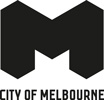 Kensington Community Aquatic and Recreation Centre redevelopmentProject updateDecember 2023Bringing state-of-the-art facilities to the community, including a new 25-metre pool, water play area, gym, community spaces and three indoor multi-sports courts.What’s been happening?Over the past few months, we’ve installed metal framing and walls for the stadium, and started metal framing on the first floor.Concrete slabs are almost complete on the ground and first floors, and we’re continuing works on the pool shell and aquatic area.What’s coming up?In early 2024, we’re planning to install the roof of the stadium and start the fit out of electrical services.Works will continue in the aquatic area, including the installation of metal framing for the pool hall.Holiday breakNoise and traffic disruptions will be minimal during the holiday period from Friday 22 December 2023 to Wednesday 10 January 2024.Did you know?So far, we’ve removed approximately 40,000 tonnes of soil from the construction site, which equals to almost 650 trams.For more informationVisit melbourne.vic.gov.au/cityprojects, call 9658 9658 or email the project team at KCARC@melbourne.vic.gov.auInterpreter services We cater for people of all backgrounds. Please call 03 9280 0726.